Treningsplan Ask Friidrettfra 7. august 2017 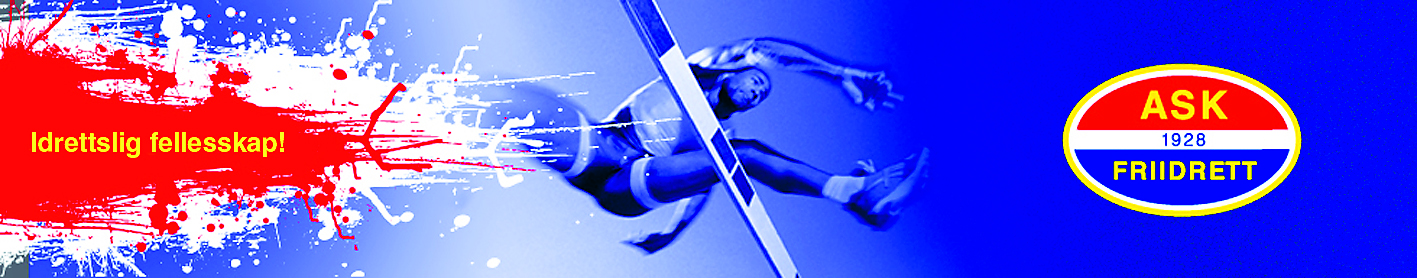 Treningsplan Ask Friidrettfra 7. august 2017 Treningsplan Ask Friidrettfra 7. august 2017 Treningsplan Ask Friidrettfra 7. august 2017 Treningsplan Ask Friidrettfra 7. august 2017 Treningsplan Ask Friidrettfra 7. august 2017 Treningsplan Ask Friidrettfra 7. august 2017 Treningsplan Ask Friidrettfra 7. august 2017 MandagTirsdagOnsdagTorsdagFredagLørdagSøndagRekruttgruppen      Jenter/gutter 7-10 år (f. 2007 – 2010)Ravnanger
Jenter/gutter
f. 2007 – 2010
kl. 18.00 – 19.30
Rekruttgruppen      Jenter/gutter 7-10 år (f. 2007 – 2010)Ravnanger
Jenter/gutter
f. 2007 – 2010
kl. 18.00 – 19.30
BarnegruppenJenter/gutter 11-12 år (f. 2005 – 2006) Ravnanger
Jenter/gutter
f. 2005 – 2006
Kl. 18.00 – 19.30Ravnanger
Jenter/gutter
f. 2005 – 2006
Kl. 18.00 – 19.30Friidrett fra 13 år og eldre Ravnanger
Kl. 18.30 – 20.00KlubbhusetSpenst og styrketreningKl. 18.30 – 20.00RavnangerKl. 18.30 – 20.00KlubbhusetVekttrening
Kl. 18.30 – 20.00Ravnanger
Sprinttrening Kl. 17.00 – 18.45Lien v/Tranetjernet,
AskKl. 15.30 – 16.45Skogstur fra Aasebøflaten Kl. 11.00Ravnanger Kasttrening 
kl. 13.00